Formulário 02 – TCC [Liberação de Defesa]Composição da banca – Titulares (2 membros)Composição da banca – Suplente (1 membro)Data da defesa: ___/___/______.Hora da defesa: _____________.Local da defesa: ___________________.João Pessoa ___/___/______.       Ass. do aluno: ________________________________Ass. do orientador: ______________________________________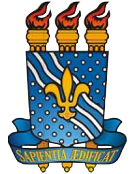 Universidade Federal da ParaíbaCentro de Ciências Humanas, Letras e ArtesCoordenação do Curso de Bacharelado em TraduçãoAlunoNúmero de matrículaOrientadorCo-orientadorTítulo do trabalhoNomeInstituiçãoEmailTelefoneNomeInstituiçãoEmailTelefone